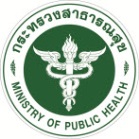 สรุปผลการดำเนินงาน รอบ 12 เดือน ปีงบประมาณ พ.ศ. 2565อำเภอ แม่เมาะ งานบริการ     1.ประเด็น : การให้บริการรักษาพยาบาล2.เป้าประสงค์ : เพื่อให้ผู้รับบริการได้รับบริการเฝ้าระวังผลกระทบจากการทำงานและสิ่งแวดล้อมอย่างมีคุณภาพ3.ตัวชี้วัด อัตราการป่วยด้วยโรคจากการทำงานและโรคจากสิ่งแวดล้อมลดลงเมื่อเทียบกับปีก่อนหน้า4.กลยุทธ์ 	การจัดบริการอาชีวอนามัยสำหรับบุคลากรในโรงพยาบาล	การจัดบริการอาชีวอนามัยสำหรับคนวัยทำงาน	การจัดบริการเวชกรรมสิ่งแวดล้อม5.ผลการดำเนินงานรหัส.020612โครงการพัฒนางานผู้ป่วยนอก (การจัดบริการงานอาชีวอนามัยและสิ่งแวดล้อม)	5.1 เชิงปริมาณ	5.2เชิงคุณภาพ 1.ไม่พบอัตราป่วยด้วยโรคจากการทำงานในบุคลากร คปสอ แม่เมาะ2.ไม่พบอัตราป่วยด้วยโรคจากสิ่งแวดล้อม จากผลการตรวจเฝ้าระวังสุขภาพประชาชน6.ปัญหาและแนวทางการดำเนินงานพัฒนา				         ผู้รับผิดชอบ     .........นางสุภาวดี ยิ้มบางอ้อ.........................ตำแหน่ง	..........พยาบาลวิชาชีพชำนาญการ......................กลุ่มงาน	...........ผู้ป่วยนอก.............................โทรศัพท์	............0866589595............. e-mail	.......goo_kikky@hotmail.com...............วัน/เดือน/ปี	............23 สค. 2565.................................ตัวชี้วัดปีงบประมาณ 2562ปีงบประมาณ 2562ปีงบประมาณ 2563ปีงบประมาณ 2563ปีงบประมาณ 2564ปีงบประมาณ 2564ปีงบประมาณ 2565ปีงบประมาณ 2565ตัวชี้วัดเป้าผลงานเป้าผลงานเป้าผลงานเป้าผลงานเจ้าหน้าที่ คปสอ.แม่เมาะ ได้รับการตรวจสุขภาพ(คน)151142215202173169222205คนงานในสถานประกอบการเขตพื้นที่ อำเภอแม่เมาะ เชิงรุก015700คนงานในสถานประกอบการ เขต พื้นที่ อำเภอแม่เมาะ  เชิงรับ1221651336200ประชาชนในพื้นที่ได้รับการตรวจเฝ้าระวังสุขภาพ283226518513388ปัญหาแนวทางการพัฒนา